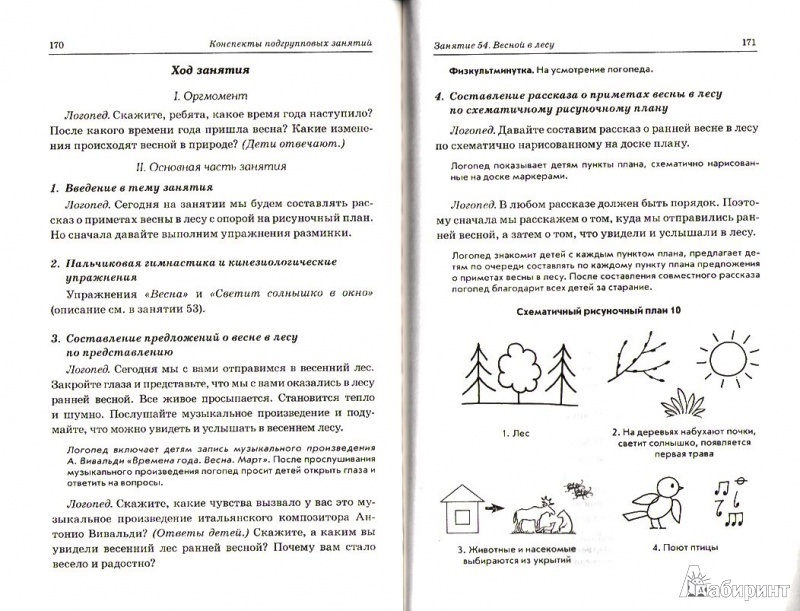 Занятие в подготовительной групп по развитию речиВ подготовительной к школе группе занятия по развитию речи преследуют следующие многоуровневые цели:Обогащение словарного запаса по различным темам;Использование сложных конструкций в речи;Совершенствование осмысления речи;Формирование навыка словообразования;Развитие фонематического слуха;Развитие связной речи;Совершенствование познавательных процессов;Поддержание познавательной активности.Развитие звукового анализа и синтезаЭффективному обучению детей навыкам чтения и письма предшествует звуковой анализ слова. Разделение слова на буквы, вычленение звуков — навык, которому нужно обучать в дошкольном возрасте.Сложный звуковой анализ представляет собой несколько задач:Умение выделить звук в начале и в конце слова.Умение найти положение звука в слове (в начале, середине или в конце).Понимание последовательности звуков.Подсчет количества звуков в слове.Можно предложить детям игры по типу: назовите слова, в которых есть этот звук (к примеру, животные со звуком «Р»), назовите слова, начинающиеся на букву (например, что мы купим в магазине на букву «Н») и т.п.Занятие по развитию речи «Путешествие в лесную школу»Цель занятия: пополнение словарного запаса, развитие фонематического слуха.Педагог: Сегодня мы побываем в «Лесной школе» и встретимся с ее учениками. Каждое животное нам даст подсказки, и вы узнаете, что получите в школе. А сперва вам нужно отгадать, кто первым прискакал к нам на занятие.Прыг-скок, прыг-скок,Длинноушка- белый бок(Зайчик)Детям нужно быстро (как скачет зайчик) отвечать на вопросы педагога.Ребята какое время года наступило?Какие месяцы этого времени года вы знаете?Какой сейчас месяц?Какой день недели?Сколько всего дней в недели?Какой 5 день недели?Какой 3 день недели?Про какие дни мы говорим «Рабочие дни»?Как называются выходные дни?Педагог: Угадайте, про кого загадка.Словно елкаВесь в иголках?(Ёж)Ежику нужно помочь сосчитать грибы и развесить числовой ряд (1,2,3…)В конце задания 2 вручается карточка с буквой «Н».Педагог: А теперь давайте присядем на полянку и отдохнем.В кругу дети и педагог перебрасывают мячик, называя прилагательные на названное существительное (весна — весенний).Затем ребята находят карточку с буквой «А».Педагог: Следующий зверек из лесной школы к нам спешит.Хвост пушистый бережётИ зверюшек стережёт:Знают, рыжую в лесу —Очень хитрую (лису).Лиса хитрая, поэтому логические задачки непростые.У бабушки Даши, внучка Маша, кот Пушок, собака Дружок. Сколько у бабушки внуков?На дереве сидят 4 птицы: 2 воробья, остальные голуби. Сколько голубей?9 грибов нашел Вадим, а потом еще 1. Сколько он принес грибов?Петух на одной ноге весит 4 кг, а сколько он весит на двух ногах?Педагог: А вот и следующий ученик.Хозяин лесной, просыпается весной,А зимой, под вьюжный вой,Спит в избушке снеговой.(Медведь)Детям нужно найти пару слогов, которые соединятся в слово.ШКО-ЛА, РУЧ-КА, КО-СА, ЛИ-СА, ПИ-ЛА, УТ-РО, КНИ-ГА, БУК-ВАРЬ, КА-РАН-ДАШ, МА-ШИ-НА, КО-РОБ-КА.По завершению задания вручается карточка с буквой «И».Педагог: Последние задание из «Лесной школы» нам подготовил кто?Днем спит, ночью летает.(Филин)Детям нужно построить геометрическую фигуру, разделившись на команды и взяв в руки ленточку.В конце задания получают последнюю букву «Я».Ученики выкладывают буквы, полученные от зверят, и собирают слово «ЗНАНИЯ». Вот, что они получат в школе!Путешествие заканчивается, дети прощаются со зверятами.Минутка поэзииРазвитие речи в подготовительной группе можно проводить и с помощью стихов. Ниже приведены несколько вариантов.Педагог рассказывает, что с самого раннего детства стихи окружают детей — мама знакомит нас с поэзией. Проводится беседа о поэзии.А как называется человек, который пишет стих?О чем можно писать стихи?Зачем люди пишут стихи?Педагог предлагает прослушать стих:Гриб растет среди дорожки-Голова на тонкой ножке.Педагог предлагает детям придумать рифмы, стать поэтами:Я буду доставать слова,Ты должен рифмовать.Достал он слово кочка,А я ответил:_________,И __________, и___________,И сразу два __________________,И на прощанье- __________. Жук упал и встать не может:Ждет он, кто ему _________.Можно предложить зарисовать героя стихотворения.Также можно предложить детям карандашом отстучать ритм.Таким образом, развитие речи в подготовительной группе позволяет расширить словарный запас, развивает связную речь, познавательные процессы. Дидактические игры являются проводником педагога в мир детей, где в комфортной форме дети могут развиваться и учиться новому.